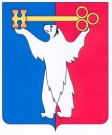 АДМИНИСТРАЦИЯ ГОРОДА НОРИЛЬСКАКРАСНОЯРСКОГО КРАЯПОСТАНОВЛЕНИЕ06.03.2017	г. Норильск   	            № 104О внесении изменений в постановление Администрации города Норильска от 09.06.2015 № 288 «Об утверждении Порядка предоставления субсидии некоммерческой организации «Норильский городской Фонд поддержки предпринимательства»В целях урегулирования отдельных вопросов, связанных с предоставлением субсидии некоммерческой организации «Норильский городской Фонд поддержки предпринимательства»,ПОСТАНОВЛЯЮ:1.	Внести в Договор о предоставлении из средств бюджета муниципального образования город Норильск субсидии некоммерческой организации «Норильский городской Фонд поддержки предпринимательства» к Порядку предоставления субсидии некоммерческой организации «Норильский городской Фонд поддержки предпринимательства» (далее по тексту – Договор), следующее изменение:1.1.	абзац четвертый пункта 2.1 Договора исключить.2.	Опубликовать настоящее постановление в газете «Заполярная правда» и разместить его на официальном сайте муниципального образования город Норильск.И.о. Руководителя Администрации города Норильска                             А.П. Митленко